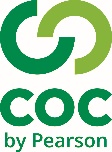 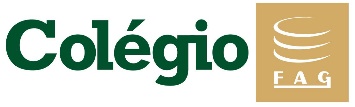 Orientações: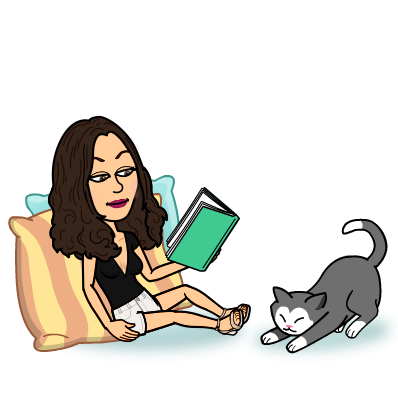 Olá querido aluno (a), a professora preparou algumas atividades para que você possa estar revisando e estudando o conteúdo que já trabalhamos em sala!Utilize um caderno que você tenha em casa (um caderno usado, ou do ano anterior da escola);Se não tiver caderno, poderá estar utilizando de folhas de sulfite;Todo o conteúdo que será disponibilizado terá que ser copiado e resolvido (não precisa ser impresso);Coloque a data referente ao dia da realização da sua atividade. (ex: Cascavel, ___, de março de 2020)._______________________________________________________________1- Vamos assistir um vídeo no youtube para relembrar a história dos números, pois este conteúdo será cobrado em prova e encontramos a teoria na apostila 1.A HISTÓRIA DOS NÚMEROShttps://www.youtube.com/watch?v=ntylzQWvzCA2 – Copie e resolva em seu caderno as atividades abaixo: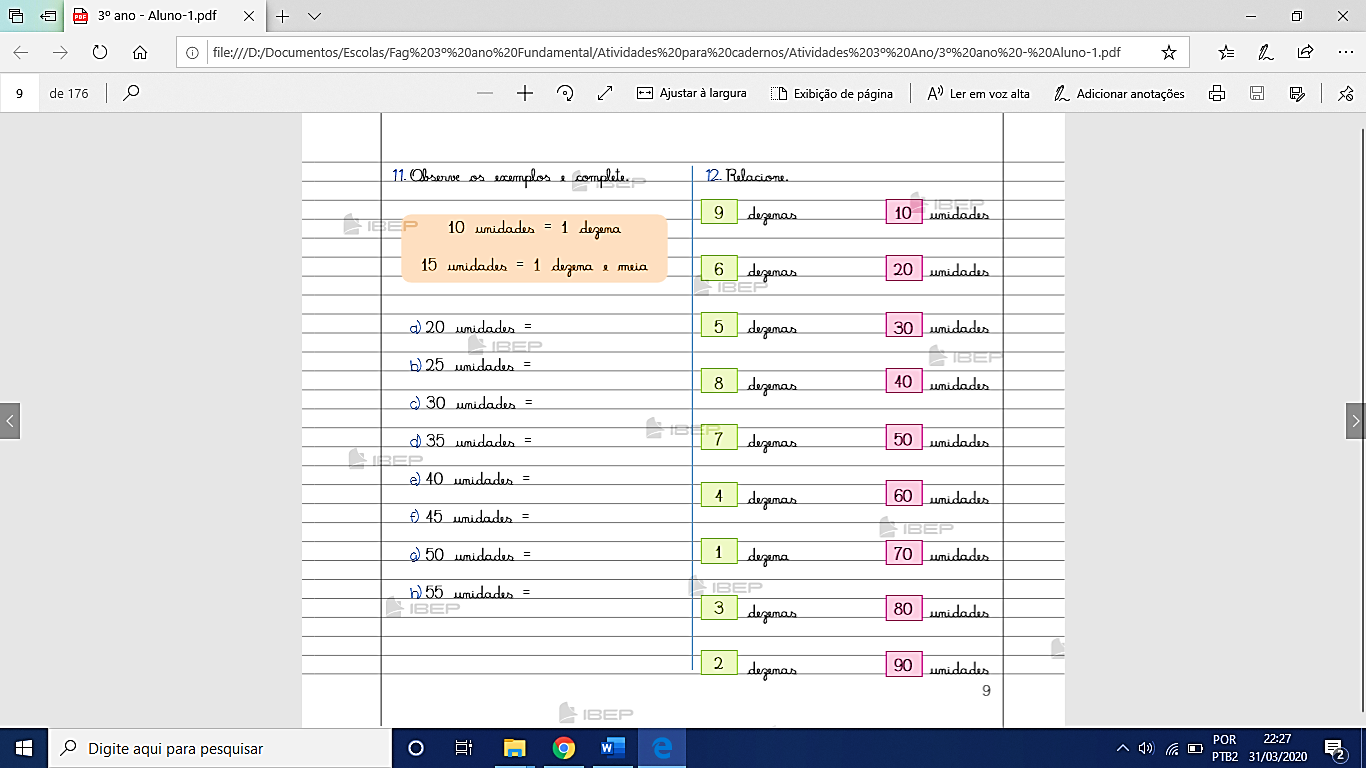 3-Copie a atividade em seu caderno e decomponha os numerais como no modelo e escreva por extenso.189= 100 + 80 + 9 (Cento e oitenta e nove)154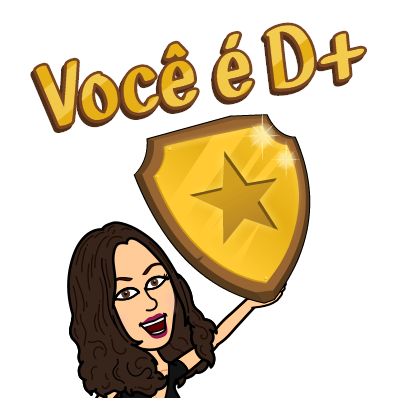 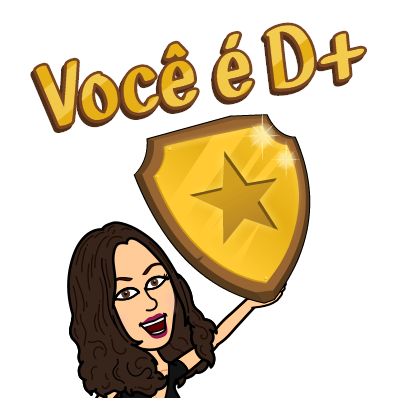 2951773002703151604- Arme as adições em seu caderno e resolva:Adição com reserva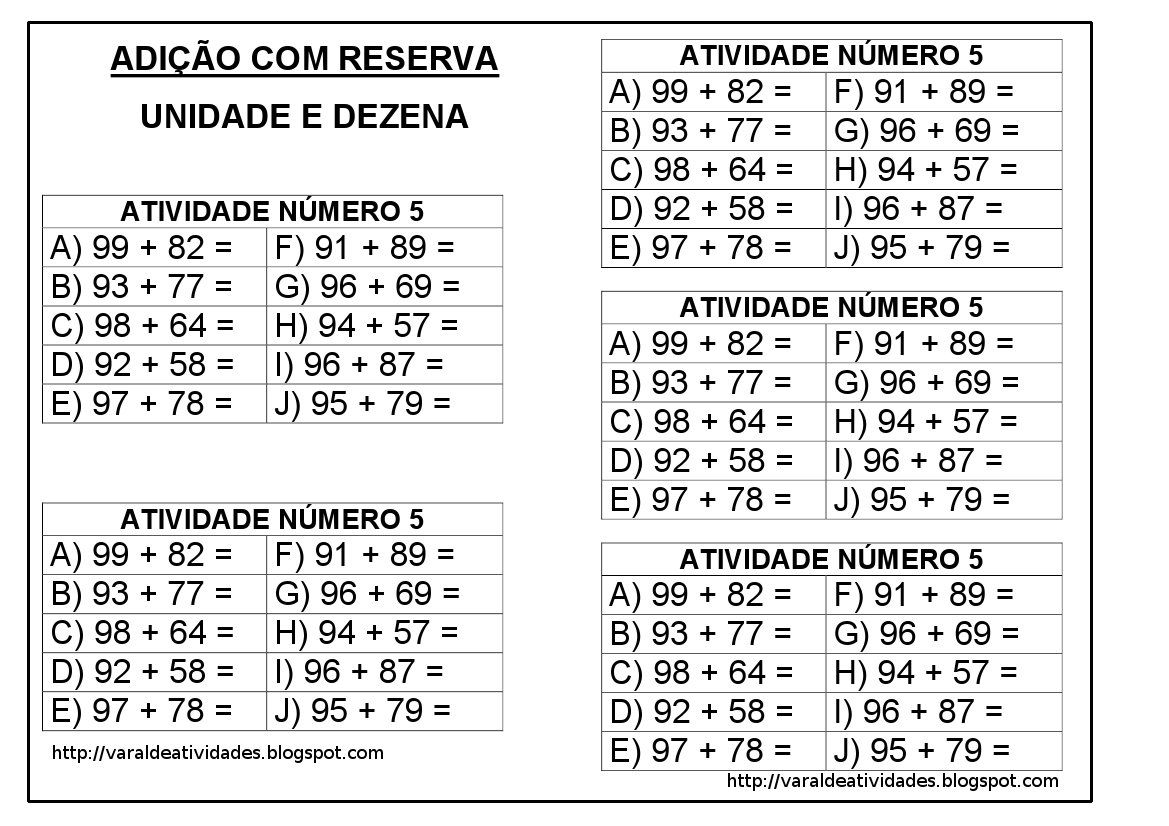 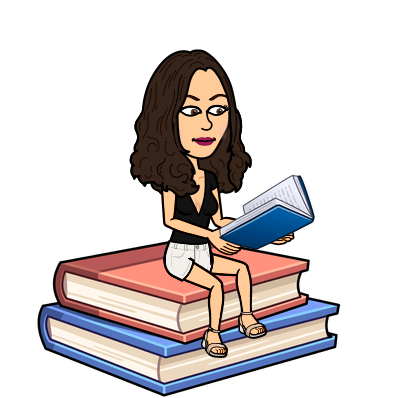 Bom estudo querida criança! E fique em casa!